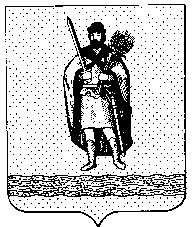 Муниципальное образование – ОКСКОЕ СЕЛЬСКОЕ ПОСЕЛЕНИЕ РязанскОГО муниципальнОГО районА Рязанской областиАДМИНИСТРАЦИЯ МУНИЦИПАЛЬНОГО ОБРАЗОВАНИЯ –ОКСКОЕ СЕЛЬСКОЕ ПОСЕЛЕНИЕ РЯЗАНСКОГО МУНИЦИПАЛЬНОГО РАЙОНА РЯЗАНСКОЙ ОБЛАСТИПОСТАНОВЛЕНИЕот «13» сентября 2017 г.         				            	 	   	   № 51Об утверждении административного регламента оказаниямуниципальной услуги «Выдача документов на предоставление в собственность, аренду, постоянное (бессрочное) пользование, безвозмездное пользование земельного участка, находящегося в государственной или муниципальной собственности, без проведения торгов»В соответствии с постановлением администрации муниципального образования – Окское сельское поселение Рязанского муниципального района Рязанской области от 17 апреля 2012 г. № 39 «Об утверждении порядка разработки и утверждения административных регламентов оказания (выполнения) муниципальных услуг (работ) администрацией муниципального образования – Окское сельское поселение Рязанского муниципального района Рязанской области, руководствуясь Уставом муниципального образования – Окское сельское поселение Рязанского муниципального района Рязанской области, администрация муниципального образования – Окское сельское поселение Рязанского муниципального района Рязанской области, администрация муниципального образования – Окское сельское поселение Рязанского муниципального района Рязанской области ,ПОСТАНОВЛЯЕТ:1.Утвердить прилагаемый административный регламент предоставления муниципальной услуги «Выдача документов на предоставление в собственность, аренду, постоянное (бессрочное) пользование, безвозмездное пользование земельного участка, находящегося в государственной или муниципальной собственности, без проведения торгов»2. Настоящее постановление вступает в силу со дня его принятия и подлежит опубликованию в «Информационном вестнике Окское сельского поселения» и на официальном сайте администрации муниципального образования – Окское сельское поселение.3.Контроль за исполнением настоящего постановления  возложить на главного специалиста Р.А. Смурыгину.Глава администрации                                                                          А.В. ТрушинПриложение к постановлению администрации МО – Окское сельское поселение от 13.09.2017 №51АДМИНИСТРАТИВНЫЙ  РЕГЛАМЕНТПРЕДОСТАВЛЕНИЯ МУНИЦИПАЛЬНОЙ УСЛУГИ«ВЫДАЧА ДОКУМЕНТОВ НА ПРЕДОСТАВЛЕНИЕ ВСОБСТВЕННОСТЬ, АРЕНДУ, ПОСТОЯННОЕ (БЕССРОЧНОЕ) ПОЛЬЗОВАНИЕ,БЕЗВОЗМЕЗДНОЕ ПОЛЬЗОВАНИЕ ЗЕМЕЛЬНОГО УЧАСТКА, НАХОДЯЩЕГОСЯ В ГОСУДАРСТВЕННОЙ ИЛИ МУНИЦИПАЛЬНОЙ СОБСТВЕННОСТИ, БЕЗ ПРОВЕДЕНИЯ ТОРГОВ»Общие положенияПредметом регулирования административного регламента предоставления муниципальной услуги «Выдача документов на предоставление в собственность, аренду, постоянное (бессрочное) пользование, безвозмездное пользование земельного участка, находящегося в государственной или муниципальной собственности, без проведения торгов» являются отношения, возникающие между юридическими и физическими лицами и органом местного самоуправления Окского сельского поселения, предоставляющего муниципальную услугу (далее – орган местного самоуправления), связанные с предоставлением муниципальной услуги «Выдача документов на предоставление в собственность, аренду, постоянное (бессрочное) пользование, безвозмездное пользование земельного участка, находящегося в государственной или муниципальной собственности, без проведения торгов».Административный регламент предоставления муниципальной услуги «Выдача документов на предоставление в собственность, аренду, постоянное (бессрочное) пользование, безвозмездное пользование земельного участка, находящегося в государственной или муниципальной собственности, без проведения торгов» (далее – Административный регламент) разработан в целях повышения качества предоставления и доступности муниципальной услуги «Выдача документов на предоставление в собственность, аренду, постоянное (бессрочное) пользование, безвозмездное пользование земельного участка, находящегося в государственной или муниципальной собственности, без проведения торгов» (далее – муниципальная услуга), создания комфортных условий для получения результатов предоставления муниципальной услуги.Административный регламент определяет состав, последовательность и сроки выполнения административных процедур, требования к порядку их выполнения, в том числе особенности выполнения административных процедур в электронной форме при предоставлении муниципальной услуги.Задачей Административного регламента является упорядочение административных процедур и административных действий по предоставлению муниципальной услуги.Лица, имеющие право на получение муниципальной услугиЗаявителями в предоставлении муниципальной услуги являются физические или юридические лица (за исключением государственных органов и их территориальных органов, органов государственных внебюджетных фондов и их территориальных органов, органов местного самоуправления) либо их уполномоченные представители, обратившиеся в орган, предоставляющий муниципальную услугу, либо в организацию, участвующую в предоставлении государственных и муниципальных услуг, с заявлением о предоставлении муниципальной услуги, выраженным в письменной форме или с запросом о предоставлении муниципальной услуги (далее – запрос) с использованием Единого портала государственных и муниципальных услуг, Регионального портала государственных и муниципальных услуг Рязанской области (далее – ЕПГУ, РПГУ, вместе – Портал).Представитель заявителя – физическое лицо, действующее от имени заявителя. Полномочия представителя заявителя при предоставлении муниципальной услуги подтверждаются доверенностью, за исключением лиц, имеющих право действовать без доверенности от имени заявителя. Доверенность от имени юридического лица выдается за подписью его руководителя или иного лица, уполномоченного на это в соответствии с законом и учредительными документами.Наименование муниципальной услугиМуниципальная услуга, предоставление которой регулируется Административным регламентом, именуется «Выдача документов на предоставление в собственность, аренду, постоянное (бессрочное) пользование, безвозмездное пользование земельного участка, находящегося в государственной или муниципальной собственности, без проведения торгов».Наименование структурного подразделения органа местного самоуправления, непосредственно предоставляющего муниципальную услугу, а также юридических лиц, участвующих в предоставлении муниципальной услуги.Предоставление муниципальной услуги осуществляется органом местного самоуправления Окского сельского поселения.Прием документов, необходимых для получения муниципальной услуги, и выдачу результата предоставления муниципальной услуги на бумажном носителе осуществляет государственное бюджетное учреждение Рязанской области «Многофункциональный центр предоставления государственных и муниципальных услуг Рязанской области» (далее –  Уполномоченная организация) в соответствии с соглашением о взаимодействии между уполномоченным многофункциональным центром предоставления государственных и муниципальных услуг Рязанской области и органом местного самоуправления Окского сельского поселения.Уполномоченная организация осуществляет выдачу результата предоставления муниципальной услуги на бумажном носителе в случае, если заявитель подал запрос о предоставлении муниципальной услуги в электронном виде с использованием Портала и выбрал способ получения результата предоставления муниципальной услуги – на бумажном носителе в многофункциональном центре.Прием запросов в электронном виде, поступающих с Портала, и выдачу результата предоставления муниципальной услуги по запросам, поступающим с Портала, осуществляет Подразделение.Результат предоставления муниципальной услуги(относится к разделу II)В случае поступления заявления(запроса) о предварительном согласовании предоставления земельного участка результатом предоставления муниципальной услуги является получение заявителем и/или выдача (направление) заявителю надлежащим образом заверенной копии постановления администрации Окского сельского поселения о предварительном согласовании предоставления земельного участка с приложением схемы расположения земельного участка (если земельный участок предстоит образовать в соответствии со схемой расположения земельного участка) либо решения об отказе в предварительном согласовании предоставления земельного участка (далее - отказ в предварительном согласовании предоставления земельного участка).В случае поступления заявления(запроса) о предоставлении земельного участка результатом предоставления муниципальной услуги является получение заявителем и/или выдача (направление) заявителю проектов договора купли-продажи, договора аренды земельного участка или договора безвозмездного пользования земельным участком (если не требуется образование испрашиваемого земельного участка или уточнение его границ) либо надлежащим образом заверенной копии постановления администрации Окского сельского поселения о предоставлении земельного участка в собственность бесплатно или в постоянное (бессрочное) пользование (если не требуется образование испрашиваемого земельного участка или уточнение его границ) либо решения об отказе в предоставлении земельного участка (далее - отказ в предоставлении земельного участка).В случае поступления заявления (запроса) гражданина о предварительном согласовании предоставления земельного участка или о предоставлении земельного участка для индивидуального жилищного строительства, ведения личного подсобного хозяйства в границах населенного пункта, садоводства, дачного хозяйства результатом предоставления муниципальной услуги является получение заявителем и/или выдача (направление) заявителю одного из следующих документов:- проекта договора купли-продажи или проекта договора аренды земельного участка (при условии, что не требуется образование или уточнение границ испрашиваемого земельного участка);- надлежащим образом заверенной копии постановления администрации Окского сельского поселения о предварительном согласовании предоставления земельного участка с приложением схемы расположения земельного участка (при условии, что испрашиваемый земельный участок предстоит образовать или его границы подлежат уточнению в соответствии с Федеральным законом 24.07.2007 N 221-ФЗ «О государственном кадастре недвижимости»);- решения об отказе в предварительном согласовании предоставления земельного участка или об отказе в предоставлении земельного участка в соответствии с пунктом 8 статьи 39.15 или статьей 39.16 Земельного кодекса Российской Федерации;- решения об отказе в предоставлении земельного участка без проведения аукциона лицу, обратившемуся с заявлением о предоставлении земельного участка, и о проведении аукциона по продаже земельного участка или аукциона на право заключения договора аренды земельного участка для целей, указанных в заявлении о предоставлении земельного участка;- решения об отказе в предварительном согласовании предоставления земельного участка лицу, обратившемуся с заявлением о предварительном согласовании предоставления земельного участка (в этом случае уполномоченный орган обеспечивает образование испрашиваемого земельного участка или уточнение его границ и принимает решение о проведении аукциона по продаже земельного участка или аукциона на право заключения договора аренды земельного участка для целей, указанных в заявлении о предварительном согласовании предоставления земельного участка).До истечения срока предоставления муниципальной услуги заявитель вправе подать в Уполномоченную организацию или Подразделение заявление(запрос) об оставлении без рассмотрения и/или возврате поданных для предоставления муниципальной услуги документов. В этом случае результатом предоставления муниципальной услуги является заявление об оставлении без рассмотрения и/или возврате поданных для предоставления муниципальной услуги документов.Срок регистрации запроса заявителяЗаявление(запрос) заявителя (представителя заявителя) о предоставлении муниципальной услуги регистрируется в Подразделении в срок не позднее 1 рабочего дня, следующего за днем поступления в Подразделение.Регистрация заявления(запроса) заявителя (представителя заявителя) о предоставлении муниципальной услуги, переданного на бумажном носителе из Уполномоченной организации в Подразделение, осуществляется в срок не позднее 1 рабочего дня, следующего за днем поступления в Подразделение.Срок предоставления муниципальной услуги Срок принятия решения о предварительном согласовании предоставления земельного участка либо отказе в предварительном согласовании предоставления земельного участка - не более чем 30 календарных дней со дня поступления заявления(запроса) о предварительном согласовании предоставления земельного участка.Срок принятия решения о предоставлении земельного участка (подготовка проектов договора купли-продажи, договора аренды земельного участка или договора безвозмездного пользования земельным участком) либо отказе в предоставлении земельного участка - не более чем 30 календарных дней со дня поступления заявления(запроса) о предоставлении земельного участка.Срок принятия решений об отказе в предварительном согласовании предоставления земельного участка или об отказе в предоставлении земельного участка - не более чем 30 календарных дней со дня поступления соответствующего заявления(запроса).Исчерпывающий перечень документов, необходимых в соответствии с нормативными правовыми актами Российской Федерации, нормативными правовыми актами Рязанской области и муниципальными правовыми актами для предоставления муниципальной услуги, услуг, необходимых и обязательных для ее предоставления, подлежащих представлению заявителем (представителем заявителя), способы их получения заявителем (представителем заявителя), в том числе в электронной форме, и порядок их представленияДля предварительного согласования предоставления земельного участка заявитель представляет в Уполномоченную организацию заявление(запрос)(Приложение N 1 к Административному регламенту) о предварительном согласовании предоставления земельного участка.К заявлению(запросу) о предварительном согласовании предоставления земельного участка прилагаются:1) документы, подтверждающие право заявителя на приобретение земельного участка без проведения торгов и предусмотренные перечнем, установленным уполномоченным Правительством Российской Федерации федеральным органом исполнительной власти, за исключением документов, которые должны быть представлены в уполномоченный орган в порядке межведомственного информационного взаимодействия;2) схема расположения земельного участка в случае, если испрашиваемый земельный участок предстоит образовать и отсутствует проект межевания территории, в границах которой предстоит образовать такой земельный участок;3) проектная документация о местоположении, границах, площади и об иных количественных и качественных характеристиках лесных участков в случае, если подано заявление(запрос) о предварительном согласовании предоставления лесного участка;4) документ, подтверждающий полномочия представителя заявителя, в случае, если с заявлением(запросом) о предварительном согласовании предоставления земельного участка обращается представитель заявителя;5) заверенный перевод на русский язык документов о государственной регистрации юридического лица в соответствии с законодательством иностранного государства в случае, если заявителем является иностранное юридическое лицо;6) подготовленные некоммерческой организацией, созданной гражданами, списки ее членов в случае, если подано заявление (запрос) о предварительном согласовании предоставления земельного участка или о предоставлении земельного участка в безвозмездное пользование указанной организации для ведения огородничества или садоводства;7) решение общего собрания членов садоводческого, огороднического или дачного некоммерческого объединения граждан (собрания уполномоченных) о распределении земельных участков между членами указанного объединения либо другой устанавливающий распределение земельных участков в указанном объединении документ о распределении земельного участка данному члену указанного объединения в случае, если подано заявление(запрос) о предварительном согласовании предоставления земельного участка в собственность бесплатно члену указанного объединения для ведения огородничества или садоводства;8) копии правоустанавливающих и (или) правоудостоверяющих документов на здание, сооружение, находящиеся на земельном участке, в отношении которого подано заявление о предварительном согласовании предоставления земельного участка, если права на него не зарегистрированы в Едином государственном реестре недвижимости (при наличии зданий, сооружений на испрашиваемом земельном участке);9) сообщение заявителя (заявителей), содержащее перечень всех зданий, сооружений, расположенных на земельном участке, в отношении которого подано заявление об утверждении схемы расположения земельного участка, с указанием (при их наличии у заявителя) их кадастровых (инвентарных) номеров и адресных ориентиров;В случае, если целью использования испрашиваемого земельного участка является строительство объекта, заявитель вправе предоставить технико-экономическое обоснование проекта строительства объекта или необходимые расчеты.Для предоставления земельного участка заявитель представляет в Уполномоченную организацию заявление(запрос) (Приложение №2 к Административному регламенту)о предоставлении земельного участка, в котором указываются:1) документы, подтверждающие право заявителя на приобретение земельного участка без проведения торгов и предусмотренные перечнем, установленным уполномоченным Правительством Российской Федерации федеральным органом исполнительной власти, за исключением документов, которые должны быть представлены в уполномоченный орган в порядке межведомственного информационного взаимодействия;2) документ, подтверждающий полномочия представителя заявителя, в случае, если с заявлением(запросом) о предоставлении земельного участка обращается представитель заявителя;3) заверенный перевод на русский язык документов о государственной регистрации юридического лица в соответствии с законодательством иностранного государства в случае, если заявителем является иностранное юридическое лицо;4) подготовленные некоммерческой организацией, созданной гражданами, списки ее членов в случае, если подано заявление(запрос) о предоставлении земельного участка или о предоставлении земельного участка в безвозмездное пользование указанной организации для ведения огородничества или садоводства;Заявление о предоставлении муниципальной услуги может быть подано в электронной форме с использованием Портала. В бумажном виде форма заявления может быть получена заявителем (представителем заявителя) непосредственно в Подразделении или Уполномоченной организации.Исчерпывающий перечень документов, необходимых в соответствии с нормативными правовыми актами для предоставления муниципальной услуги, которые находятся в распоряжении государственных органов, органов местного самоуправления и иных органов и подведомственных им организаций, участвующих в предоставлении муниципальных услуг, и которые заявитель (представитель заявителя) вправе представить по собственной инициативе, а также способы их получения заявителем (представителем заявителя), в том числе в электронной форме, порядок их представленияПо собственной инициативе заявитель может представить следующие документы:- выписку из Единого государственного реестра юридических лиц в отношении юридического лица, обратившегося с заявлением(запросом);- выписку из Единого государственного реестра недвижимости об основных характеристиках и зарегистрированных правах	на здание, сооружение, находящиеся на земельном участке, в отношении которого подано заявление(запрос) о предварительном согласовании предоставления земельного участка (при наличии зданий, сооружений на испрашиваемом земельном участке);- выписку из Единого государственного реестра недвижимостиоб основных характеристиках и зарегистрированных правахна испрашиваемый земельный участок (если границы земельного участка подлежат уточнению в соответствии с Федеральным законом от 24.07.2007 №221-ФЗ «О государственном кадастре недвижимости»).Исчерпывающий перечень оснований для отказа в приеме документов, необходимых для муниципальной услугиИсчерпывающий перечень оснований для отказа в приеме документов, необходимых для предоставления муниципальной услуги:- непредставление заявителем документа, удостоверяющего его личность;- непредставление представителем заявителя документа, удостоверяющего личность и полномочия;- несоответствие перечня документов, предоставленных заявителем, исчерпывающему перечню документов, необходимых для предоставления муниципальной услуги в соответствии с Административным регламентом.Перечень оснований для приостановления или отказа в предоставлении муниципальной услугиОтказ в предварительном согласовании предоставления земельного участка принимается при наличии хотя бы одного из следующих оснований:1) схема расположения земельного участка, приложенная к заявлению (запросу) о предварительном согласовании предоставления земельного участка, не может быть утверждена по основаниям, указанным в пункте 16 статьи 11.10 Земельного кодекса Российской Федерации;2) земельный участок, который предстоит образовать, не может быть предоставлен заявителю по основаниям, указанным в подпунктах 1 - 13, 15 - 19, 22 и 23 статьи 39.16 Земельного кодекса Российской Федерации;3) земельный участок, границы которого подлежат уточнению в соответствии с Федеральным законом от 24.07.2007 N 221-ФЗ «О государственном кадастре недвижимости», не может быть предоставлен заявителю по основаниям, указанным в подпунктах 1 - 23 статьи 39.16 Земельного кодекса Российской Федерации.Отказ в предоставлении земельного участка принимается при наличии хотя бы одного из следующих оснований:1) с заявлением(запросом) о предоставлении земельного участка обратилось лицо, которое в соответствии с земельным законодательством не имеет права на приобретение земельного участка без проведения торгов;2) указанный в заявлении(запросе) о предоставлении земельного участка земельный участок предоставлен на праве постоянного (бессрочного) пользования, безвозмездного пользования, пожизненного наследуемого владения или аренды, за исключением случаев, если с заявлением(запросом) о предоставлении земельного участка обратился обладатель данных прав или подано заявление(запрос) о предоставлении земельного участка в соответствии с подпунктом 10 пункта 2 статьи 39.10 Земельного кодекса Российской Федерации;3) указанный в заявлении (запросе) о предоставлении земельного участка земельный участок предоставлен некоммерческой организации, созданной гражданами, для ведения огородничества, садоводства, дачного хозяйства или комплексного освоения территории в целях индивидуального жилищного строительства, за исключением случаев обращения с заявлением(запросом) члена этой некоммерческой организации либо этой некоммерческой организации, если земельный участок относится к имуществу общего пользования;4) на указанном в заявлении (запросе) о предоставлении земельного участка земельном участке расположены здание, сооружение, объект незавершенного строительства, принадлежащие гражданам или юридическим лицам, за исключением случаев, если сооружение (в том числе сооружение, строительство которого не завершено) размещается на земельном участке на условиях сервитута или на земельном участке размещен объект, предусмотренный пунктом 3 статьи 39.36 Земельного кодекса Российской Федерации, и это не препятствует использованию земельного участка в соответствии с его разрешенным использованием, либо с заявлением (запросом) о предоставлении земельного участка обратился собственник этих здания, сооружения, помещений в них, этого объекта незавершенного строительства;5) на указанном в заявлении (запросе) о предоставлении земельного участка земельном участке расположены здание, сооружение, объект незавершенного строительства, находящиеся в государственной или муниципальной собственности, за исключением случаев, если сооружение (в том числе сооружение, строительство которого не завершено) размещается на земельном участке на условиях сервитута или с заявлением(запросом) о предоставлении земельного участка обратился правообладатель этих здания, сооружения, помещений в них, этого объекта незавершенного строительства;6) указанный в заявлении (запросе) о предоставлении земельного участка земельный участок является изъятым из оборота или ограниченным в обороте и его предоставление не допускается на праве, указанном в заявлении (запросе) о предоставлении земельного участка;7) указанный в заявлении (запросе) о предоставлении земельного участка земельный участок является зарезервированным для государственных или муниципальных нужд в случае, если заявитель обратился с заявлением (запросом) о предоставлении земельного участка в собственность, постоянное (бессрочное) пользование или с заявлением(запросом) о предоставлении земельного участка в аренду, безвозмездное пользование на срок, превышающий срок действия решения о резервировании земельного участка, за исключением случая предоставления земельного участка для целей резервирования;8) указанный в заявлении (запросе) о предоставлении земельного участка земельный участок расположен в границах территории, в отношении которой с другим лицом заключен договор о развитии застроенной территории, за исключением случаев, если с заявлением(запросом) о предоставлении земельного участка обратился собственник здания, сооружения, помещений в них, объекта незавершенного строительства, расположенных на таком земельном участке, или правообладатель такого земельного участка;9) указанный в заявлении(запросе) о предоставлении земельного участка земельный участок расположен в границах территории, в отношении которой с другим лицом заключен договор о развитии застроенной территории, или земельный участок образован из земельного участка, в отношении которого с другим лицом заключен договор о комплексном освоении территории, за исключением случаев, если такой земельный участок предназначен для размещения объектов федерального значения, объектов регионального значения или объектов местного значения и с заявлением(запросом) о предоставлении такого земельного участка обратилось лицо, уполномоченное на строительство указанных объектов;10) указанный в заявлении (запросе) о предоставлении земельного участка земельный участок образован из земельного участка, в отношении которого заключен договор о комплексном освоении территории или договор о развитии застроенной территории, и в соответствии с утвержденной документацией по планировке территории предназначен для размещения объектов федерального значения, объектов регионального значения или объектов местного значения, за исключением случаев, если с заявлением о предоставлении в аренду земельного участка обратилось лицо, с которым заключен договор о комплексном освоении территории или договор о развитии застроенной территории, предусматривающие обязательство данного лица по строительству указанных объектов;11) указанный в заявлении о предоставлении земельного участка земельный участок является предметом аукциона, извещение о проведении которого размещено в соответствии с пунктом 19 статьи 39.11 Земельного кодекса Российской Федерации;12) в отношении земельного участка, указанного в заявлении о его предоставлении, поступило предусмотренное подпунктом 6 пункта 4 статьи 39.11 Земельного кодекса Российской Федерации заявление о проведении аукциона по его продаже или аукциона на право заключения договора его аренды при условии, что такой земельный участок образован в соответствии с подпунктом 4 пункта 4 статьи 39.11 Земельного кодекса Российской Федерации и уполномоченным органом не принято решение об отказе в проведении этого аукциона по основаниям, предусмотренным пунктом 8 статьи 39.11 Земельного кодекса Российской Федерации;13) в отношении земельного участка, указанного в заявлении о его предоставлении, опубликовано и размещено в соответствии с подпунктом 1 пункта 1 статьи 39.18 Земельного кодекса Российской Федерации извещение о предоставлении земельного участка для индивидуального жилищного строительства, ведения личного подсобного хозяйства, садоводства, дачного хозяйства или осуществления крестьянским (фермерским) хозяйством его деятельности;14) разрешенное использование земельного участка не соответствует целям использования такого земельного участка, указанным в заявлении о предоставлении земельного участка, за исключением случаев размещения линейного объекта в соответствии с утвержденным проектом планировки территории;15) испрашиваемый земельный участок не включен в утвержденный в установленном Правительством Российской Федерации порядке перечень земельных участков, предоставленных для нужд обороны и безопасности и временно не используемых для указанных нужд, в случае, если подано заявление о предоставлении земельного участка в соответствии с подпунктом 10 пункта 2 статьи 39.10 Земельного кодекса Российской Федерации;16) площадь земельного участка, указанного в заявлении о предоставлении земельного участка некоммерческой организации, созданной гражданами, для ведения огородничества, садоводства, превышает предельный размер, установленный в соответствии с федеральным законом;17) указанный в заявлении о предоставлении земельного участка земельный участок в соответствии с утвержденными документами территориального планирования и (или) документацией по планировке территории предназначен для размещения объектов федерального значения, объектов регионального значения или объектов местного значения и с заявлением о предоставлении земельного участка обратилось лицо, не уполномоченное на строительство этих объектов;18) указанный в заявлении о предоставлении земельного участка земельный участок предназначен для размещения здания, сооружения в соответствии с государственной программой Российской Федерации, государственной программой субъекта Российской Федерации и с заявлением о предоставлении земельного участка обратилось лицо, не уполномоченное на строительство этих здания, сооружения;19) предоставление земельного участка на заявленном виде прав не допускается;20) в отношении земельного участка, указанного в заявлении о его предоставлении, не установлен вид разрешенного использования;21) указанный в заявлении о предоставлении земельного участка земельный участок не отнесен к определенной категории земель;22) в отношении земельного участка, указанного в заявлении о его предоставлении, принято решение о предварительном согласовании его предоставления, срок действия которого не истек, и с заявлением(запросом) о предоставлении земельного участка обратилось иное не указанное в этом решении лицо;23) указанный в заявлении(запросе) о предоставлении земельного участка земельный участок изъят для государственных или муниципальных нужд и указанная в заявлении(запросе) цель предоставления такого земельного участка не соответствует целям, для которых такой земельный участок был изъят, за исключением земельных участков, изъятых для государственных или муниципальных нужд в связи с признанием многоквартирного дома, который расположен на таком земельном участке, аварийным и подлежащим сносу или реконструкции;24) границы земельного участка, указанного в заявлении(запросе) о его предоставлении, подлежат уточнению в соответствии с Федеральным законом от 24.07.2007 N 221-ФЗ «О государственном кадастре недвижимости»;25) площадь земельного участка, указанного в заявлении(запросе) о его предоставлении, превышает его площадь, указанную в схеме расположения земельного участка, проекте межевания территории или в проектной документации о местоположении, границах, площади и об иных количественных и качественных характеристиках лесных участков, в соответствии с которыми такой земельный участок образован, более чем на десять процентов.При подаче запроса о предоставлении муниципальной услуги с использованием Портала заявителю также может быть отказано в предоставлении муниципальной услуги по следующим основаниям:некорректное (неполное либо неправильное) заполнение обязательных полей в форме запроса;содержание противоречивых сведений в представленных Документах и запросе;предоставление нечитаемых Документов (файлы, содержащие Документы, повреждены или содержащуюся в них информацию не удается прочитать);неподтверждение в результате проверки подлинности электронной подписи, используемой для подписания документов заявителем или представителем заявителя.Неполучение (несвоевременное получение) документов, запрошенных в соответствии с договорами о межведомственном и межуровневом взаимодействии, не может являться основанием для отказа в предоставлении муниципальной услуги.Порядок, размер и основания взимания государственнойпошлины или иной платы, взимаемой за предоставлениемуниципальной услугиВзимание платы за предоставление муниципальной услуги «Выдача документов на предоставление в собственность, аренду, постоянное (бессрочное) пользование, безвозмездное пользование земельного участка, находящегося в государственной или муниципальной собственности, без проведения торгов» нормативными правовыми актами не предусмотрено.Оказание услуги в электронной форме:Муниципальная услуга в электронной форме с использованием Портала предоставляется только зарегистрированным в Единой системе идентификации и аутентификации (ЕСИА) заявителям (физическим и юридическим лицам).Для получения муниципальной услуги заявитель направляет запрос (по форме, установленной Приложением к административному регламенту), электронные документы, электронные копии и (или) электронные образы бумажных документов (в т.ч. полученные путем сканирования) (далее – Документы), подлежащие предоставлению заявителем, с использованием Портала, в установленном порядке.Формирование запроса осуществляется посредством заполнения электронной формы запроса наПортала без необходимости дополнительной подачи запроса в какой-либо иной форме.К запросу, подаваемому с использованием Портала, заявитель вправе по собственной инициативе приложить документы, которые находятся в распоряжении государственных органов, органов местного самоуправления и иных органов и подведомственных им организаций, необходимые для получения муниципальной услугиДокументы, подаваемые вместе с запросом с использованием Портала должны соответствовать следующим требованиям:документы предоставляются с сохранением всех признаков подлинности, а именно: графической подписи лица, печати, углового штампа бланка (если имеются), в следующих форматах:– pdf, doc, docx (для документов с текстовым содержанием);– pdf, jpeg (для документов с графическим содержанием);документы формируются в виде отдельных файлов;документ, состоящий из нескольких листов, должен быть объединен в один файл;количество листов документа в электронном виде должно соответствовать количеству листов документа на бумажном носителе.5) сканирование документов осуществляется:– непосредственно с оригинала документа в масштабе 1:1 (не допускается сканирование с копий) с разрешением не менее 300 dpi;– в черно-белом режиме при отсутствии в документе графических изображений;– в режиме полной цветопередачи при наличии в документе цветных графических изображений либо цветного текста;– в режиме «оттенки серого» при наличии в документе изображений, отличных от цветного изображения.Документы должны быть подписаны соответствующим видом электронной подписи заявителя или представителя заявителя в соответствии с действующим законодательством.В случае если документы формируются с применением специализированного программного обеспечения в форме электронного документа (без воспроизведения на бумажном носителе), такой электронный документ заверяется электронной подписью лица (организации, органа власти), выдавшего (подписавшего) документ.При подаче запроса представителем заявителя, действующим на основании доверенности, доверенность должна быть представлена в форме электронного документа, подписанного усиленной квалифицированной электронной подписью уполномоченного лица, выдавшего (подписавшего) доверенность.Заявитель обеспечивает соответствие содержания электронной копии содержанию подлинника документа.После заполнения заявителем каждого из полей электронной формы запроса осуществляется форматно-логическая проверка сформированного запроса. При выявлении некорректно заполненного поля электронной формы запроса заявитель уведомляется о характере выявленной ошибки и порядке ее устранения посредством информационного сообщения непосредственно в электронной форме запроса.Заявителю в качестве результата предоставления услуги обеспечивается по его выбору возможность получения:– электронного документа, подписанного уполномоченным должностным лицом органа местного самоуправления с использованием усиленной квалифицированной электронной подписи;– документа на бумажном носителе, подтверждающего содержание электронного документа, направленного органом местного самоуправления, в многофункциональном центре.Возможность получения результата предоставления услуги в форме электронного документа или документа на бумажном носителе обеспечивается заявителю в течение срока действия результата предоставления услуги (в случае если такой срок установлен нормативными правовыми актами Российской Федерации).При подаче запроса в электронной форме с использованием Портала предоставление услуги начинается с момента направления ответственным сотрудником заявителю уведомления о приеме и регистрации запроса и Документов, необходимых для предоставления услуги, за исключением случая, если для начала процедуры предоставления услуги в соответствии с настоящим Регламентом требуется личная явка.Уведомление о приеме и регистрации запроса и Документов, необходимых для предоставления услуги, содержит сведения о факте приема запроса и документов, необходимых для предоставления услуги, начале процедуры предоставления услуги, а также сведения о дате и времени окончания предоставления услуги либо мотивированный отказ в приеме запроса и Документов, необходимых для предоставления услуги.Состав, последовательность и сроки выполнения административных процедур (действий), требования к порядку их выполнения, в том числе особенности выполнения административных процедур (действий) в электронной формеБлок-схема предоставления муниципальной услуги приводится в приложении №2 к административному регламенту.Предоставление муниципальной услуги включает в себя следующие административные процедуры:а) прием заявления и документов (в т.ч. административные действия по приему запроса о предоставлении муниципальной услуги через Портал);б) направление заявления и документов в Подразделение;в) рассмотрение Подразделениемпредставленных документов, подготовка заключений о возможности размещения объекта, если целью использования испрашиваемого земельного участка является строительство объекта;г) межведомственное информационное взаимодействие;д) рассмотрение на Комиссии представленных документов, принятие решения о возможности размещения объекта, если целью использования испрашиваемого земельного участка является строительство объекта;е) подготовка результата предоставления муниципальной услуги (в т.ч. административные действия по информированию заявителя о результате предоставления муниципальной услуги по запросам, поступающим с Портала);ж) направление результата предоставления муниципальной услуги в уполномоченную организацию (в т.ч. административные действия по направлению результата предоставления муниципальной услуги в Уполномоченную организацию по запросам, поступающим с Портала);з) выдача (направление) заявителю результата предоставления муниципальной услуги (в т.ч. административные действия по выдаче заявителю результата предоставления муниципальной услуги в Подразделении, в Уполномоченной организации по запросам, поступающим с Портала).Административная процедура по приему заявления и документовОснованием для начала административной процедуры по приему заявления и документов является обращение заявителя или его представителя в Уполномоченную организацию.Заявители или представители заявителей на основании доверенности, оформленной в установленном Административным регламентом порядке, имеют право представить заявление лично или в электронной форме в соответствии с действующим законодательством. Заявители имеют право не представлять документы, обязанность по представлению которых возложена на государственные органы, органы местного самоуправления и иные органы и подведомственные им организации, участвующие в предоставлении муниципальной услуги, предусмотренные Административным регламентом.В ходе приема заявления должностное лицо Уполномоченной организации, ответственное за прием и регистрацию документов:а) устанавливает предмет обращения;б) проверяет документ, удостоверяющий личность заявителя, в случае, если заявление представлено заявителем при личном обращении;в) проверяет полномочия представителя заявителя физического или юридического лица действовать от имени физического или юридического лица;г) информирует заявителя об обязанности Подразделения получить документы, обязанность по представлению которых возложена на государственные органы, органы местного самоуправления и иные органы и подведомственные им организации, участвующие в предоставлении муниципальной услуги, предусмотренные Административным регламентом;д) устанавливает отсутствие оснований для отказа в приеме документов, необходимых для предоставления муниципальной услуги. При наличии оснований в приеме документов, возвращает заявление и прилагаемые документы (при их наличии) заявителю;е) регистрирует заявление в автоматизированной информационной системе многофункционального центра (далее – АИС МФЦ) при отсутствии оснований в приеме документов.Должностное лицо Уполномоченной организации, ответственное за прием и регистрацию документов, указывает в АИС МФЦ следующее:– порядковый номер записи;– дату;– общее количество документов в случае их представления заявителем и общее число листов в документах;– данные о заявителе;– цель обращения заявителя;– способ получения результата предоставления муниципальной услуги;– свои фамилию и инициалы.Должностное лицо Уполномоченной организации, ответственное за прием и регистрацию документов, оформляет расписку о приеме документов в 2 экземплярах (приложение к Административному регламенту). В расписке указывается перечень документов и дата их получения, а также перечень сведений и документов, которые будут получены по межведомственным запросам. Первый экземпляр выдается заявителю, второй экземпляр прикладывается к принятому заявлению.Результатом выполнения административной процедуры по приему заявления и документов является принятое и зарегистрированное заявление с прилагаемыми к нему документами (при их наличии).Способом фиксации результата выполнения административной процедуры по приему заявления и документов является регистрация Уполномоченной организацией заявления в АИС МФЦ.Максимальный срок административной процедуры – 45 минут.Административные действия по приему запроса о предоставлении муниципальной услуги через Портал(в рамках административной процедуры по приему заявления и документов)Должностное лицо Подразделения, ответственное за прием и регистрацию документов, поступающих с Портала:а) устанавливает предмет обращения;б) регистрирует запрос в информационной системе, используемой для оказания муниципальных услуг (далее – ИС);в) направляет в личный кабинет заявителя на Портале с использованием ИС уведомление о приеме и регистрации запроса и документов, необходимых для предоставления муниципальной услуги, содержащее сведения о факте приема запроса и документов, необходимых для предоставления муниципальной услуги, и начале процедуры предоставления муниципальной услуги, а также сведения о дате и времени окончания предоставления муниципальной услуги либо мотивированный отказ в приеме запроса и иных документов, необходимых для предоставления муниципальной услуги;г) информирует заявителя о ходе предоставления муниципальной услуги через личный кабинет на Портале с использованием ИС.После поступления запроса должностное лицо Подразделения, ответственное за прием и регистрацию документов, поступающих с Портала, проверяет действительность электронной подписи, переводит документы в бумажную форму (распечатывает), заверяет соответствие распечатанных документов электронным документам. Дальнейшая работа с распечатанными и заверенными документами ведется как с документами на бумажном носителе.Распечатанные и заверенные документы передаются должностному лицу Подразделения, ответственному за прием документов.Должностное лицо Подразделения, ответственное за прием документов, регистрирует документы в соответствии с инструкцией по делопроизводству.Административная процедура по межведомственному информационному взаимодействиюОснованием для начала административной процедуры по межведомственному информационному взаимодействию (далее - межведомственное взаимодействие) является поступление заявления без приложения документов, предусмотренных пунктом 9 типового положения Административного регламента. В этом случае в зависимости от представленных документов должностное лицо Подразделения, ответственное за рассмотрение поступившего заявления, осуществляет подготовку и направление следующих межведомственных запросов:в ФНС России о предоставлении выписки из ЕГРЮЛ о юридическом лице, являющемся заявителем;2) в Росреестр о предоставлении выписок из ЕГРН:- об основных характеристиках и зарегистрированных правах на земельный участок;- об основных характеристиках и зарегистрированных правах на здание, сооружение, находящиеся на земельном участке.Процедуры межведомственного взаимодействия осуществляются в соответствии с нормативными правовыми актами Российской Федерации, Рязанской области, муниципальными правовыми актами города Рязани и соответствующими соглашениями.Состав сведений, указываемых в межведомственном запросе, ответе на межведомственный запрос, способ направления межведомственного запроса и ответа на межведомственный запрос, срок направления межведомственного запроса и ответа на межведомственный запрос определяются документами, описывающими порядок межведомственного взаимодействия при предоставлении муниципальных услуг (технологическими картами межведомственного взаимодействия) в соответствии со статьей 7.2 Федерального закона от 27.07.2010 №210-ФЗ «Об организации предоставления государственных и муниципальных услуг».В течение 1 дня, следующего за днем получения запрашиваемой информации (документов), должностное лицо Подразделения, ответственное за рассмотрение поступившего заявления, проверяет полноту полученной информации (документов).В случае поступления запрошенной информации (документов) не в полном объеме или содержащей противоречивые сведения должностное лицо Подразделения, ответственное за рассмотрение поступившего заявления, уточняет запрос и направляет его повторно. При отсутствии указанных недостатков вся запрошенная информация (документы), полученная в рамках межведомственного взаимодействия, приобщается к материалам личного дела и направляется для принятия решения.При приеме заявления о предоставлении муниципальной услуги с приложением документов (сведений, содержащихся в них), предусмотренных пунктом Административного регламента, административная процедура по межведомственному взаимодействию не проводится. В этом случае должностное лицо Подразделения, ответственное за рассмотрение поступившего заявления, приступает к выполнению административной процедуры по Окского сельского поселения.Направление межведомственного запроса в электронной форме может осуществляться с использованием ИС. В этом случае межведомственный запрос должен быть подписан электронной подписью.Результатом выполнения административной процедуры по межведомственному информационному взаимодействию являются документы или сведения, указанные в пункте 9 Административного регламента, полученные по межведомственным запросам.Способом фиксации результата выполнения административной процедуры по межведомственному информационному взаимодействию является регистрация межведомственного запроса о представлении сведений или документов в ИС.Административные действия по информированию заявителя о результате предоставления муниципальной услуги по запросам, поступающим с Портала(в рамках административной процедуры по подготовке и оформлению результата предоставления муниципальной услуги)В случае подачи запроса через Портал должностное лицо Подразделения, ответственное за рассмотрение запросов, поступающих с Портала, направляет в личный кабинет заявителя на Портале с использованием ИС уведомление о результате рассмотрения документов, содержащее сведения о принятии положительного решения о предоставлении услуги и возможности получить результат предоставления услуги либо мотивированный отказ в предоставлении услуги (далее – уведомление о результате рассмотрения документов).Также заявитель может быть проинформирован о направлении уведомления о результате рассмотрения документов в личный кабинет заявителя на Портале с использованием SMS-уведомлений и электронной почты.Административные действия по направлению результата предоставления муниципальной услуги в Уполномоченную организацию по запросам, поступающим с Портала (в рамках административной процедуры по направлению результата предоставления муниципальной услуги в уполномоченную организацию)В случае, если заявитель указал в запросе способ получения результата предоставления муниципальной услуги: получить в многофункциональном центре, результат предоставления муниципальной услуги, в порядке делопроизводства передается должностному лицу Подразделения, ответственному за направление документов в Уполномоченную организацию.Должностное лицо Подразделения, ответственное за направление документов в Уполномоченную организацию, передает результат предоставления муниципальной услуги в Уполномоченную организацию для выдачи заявителю.Направление результата предоставления муниципальной услуги осуществляется через АИС МФЦ и на бумажных носителях.Административные действия по выдаче заявителю результата предоставления муниципальной услуги в Подразделении по запросам, поступающим с Портала (в рамках административной процедуры по выдаче заявителю результата предоставления муниципальной услуги)В случае, если заявитель указал в запросе способ получения результата предоставления муниципальной услуги: получить в Подразделении, должностное лицо Подразделения, ответственное за выдачу документов, выдает заявителю результат предоставления муниципальной услуги.В случае, если заявитель указал в запросе способ получения результата предоставления муниципальной услуги: направить по почте, должностное лицо Подразделения, ответственное за выдачу документов направляет почтовым отправлением заказным письмом по адресу, указанному в запросе результат предоставления муниципальной услуги.Административные действия по выдаче заявителю результата предоставления муниципальной услуги в Уполномоченной организации по запросам, поступающим с Портала (в рамках административной процедуры по выдаче заявителю результата предоставления муниципальной услуги)В случае, если заявитель указал в запросе способ получения результата предоставления муниципальной услуги: получить в многофункциональном центре, должностное лицо Уполномоченной организации, ответственное за выдачу документов, в течение 2 рабочих дней со дня приема от Подразделения результата предоставления муниципальной услуги сообщает заявителю лично, по телефону или электронной почте о результате предоставления муниципальной услуги.В случае если заявитель явился за получением результата предоставления муниципальной услуги в течение 2 рабочих дней со дня извещения заявителя о результате предоставления муниципальной услуги (далее – в случае явки), должностное лицо Уполномоченной организации, ответственное за выдачу документов:– устанавливает личность заявителя, в том числе проверяет документ, удостоверяющий личность;– проверяет правомочность заявителя, в том числе полномочия представителя заявителя действовать от имени заявителя при получении результата предоставления муниципальной услуги;– выясняет у заявителя номер, указанный в расписке в получении документов;– находит документы по предоставлению муниципальной услуги (по номеру, указанному в расписке), а также документы, подлежащие выдаче;– делает запись в расписке или АИС МФЦ о выдаче документов;– знакомит заявителя с перечнем выдаваемых документов (оглашает названия выдаваемых документов). Заявитель расписывается в получении результата предоставления муниципальной услуги в расписке;– выдает результат предоставления муниципальной услуги заявителю в одном подлинном экземпляре.В случае невозможности информирования заявителя лично, по телефону или электронной почте, невозможности получения заявителем результата предоставления муниципальной услуги лично, а также в случае неявки заявителя в течение 2 рабочих дней со дня извещения заявителя о результате предоставления муниципальной услуги (далее – в случае неявки) должностное лицо Уполномоченной организации, ответственное за выдачу документов, в течение 1 рабочего дня направляет результат предоставления муниципальной услуги в Подразделение с уведомлением о возврате документов с указанием количества дней, которые документы находились в Уполномоченной организации и мероприятий, проведенных сотрудниками Уполномоченной организации по уведомлению заявителя о принятом решении по муниципальной услуге (далее – уведомление о возврате).Подразделение самостоятельно в течение 1 рабочего дня, следующего за днем получения из Уполномоченной организации результата предоставления муниципальной услуги с уведомлением о возврате, направляет заявителю результат предоставления муниципальной услуги.Приложение N 1к Административному регламенту                         ПРИМЕРНАЯ ФОРМА ЗАЯВЛЕНИЯ               О ПРЕДВАРИТЕЛЬНОМ СОГЛАСОВАНИИ ПРЕДОСТАВЛЕНИЯ                            ЗЕМЕЛЬНОГО УЧАСТКАОт ________________________________________________________________________(для физических лиц - фамилия, имя и (при наличии) отчество, местожительства, реквизиты документа, удостоверяющего личность (для гражданина);___________________________________________________________________________     для юридического лица - наименование и место нахождения, а такжегосударственный регистрационный номер записи о государственной регистрации   юридического лица в едином государственном реестре юридических лиц и  идентификационный номер налогоплательщика, за исключением случаев, если             заявителем является иностранное юридическое лицо)_____________________________________________________- (далее - заявитель).Прошу предварительно согласовать предоставление земельного участкаЦель использования земельного участка: ___________________________________.Кадастровый номер земельного участка__________________________________________________________________________________________________________________(заявление о предварительном согласовании предоставления которого подано, в   случае, если границы такого земельного участка подлежат уточнению всоответствии с Федеральным законом от 24.07.2007 N 221-ФЗ "О                 государственном кадастре недвижимости");Реквизиты решения об утверждении проекта межевания территории______________(если образование___________________________________________________________________________земельного участка, заявление о предварительном согласовании предоставлениякоторого подано, предусмотрено указанным проектом)Кадастровый  номер  земельного  участка  или  кадастровые  номера земельныхучастков______________________________________________________________________________________________________________________________________________(из которых в соответствии с проектом межевания территории, со схемой     расположения земельного участка или с проектной документацией оместоположении, границах, площади и об иных количественных и качественных характеристиках лесных участков предусмотрено образование испрашиваемого  земельного участка, в случае, если сведения о таких земельных участках              внесены в государственный кадастр недвижимости)Основание предоставления земельного участка без проведения торгов ____________________________________________________________________________________(из числа предусмотренных пунктом 2 статьи 39.3, статьей 39.5, пунктом 2   статьи 39.6 или пунктом 2 статьи 39.10 Земельного кодекса РоссийскойФедерации)Вид права, на котором заявитель желает приобрести земельный участок __________________________________________________________________________________(если предоставление___________________________________________________________________________           земельного участка возможно на нескольких видах прав)Реквизиты  решения  об  изъятии  земельного участка для государственных илимуниципальных нужд ________________________________________________________       (в случае, если земельный участок предоставляется взамен земельного          участка, изымаемого для государственных или муниципальных нужд)Реквизиты  решения об утверждении документа территориального планирования и(или) проекта планировки территории __________________________________________________________________________________________________________________(в случае, если земельный участок предоставляется для размещения объектов,предусмотренных указанными документом и (или) проектом)Почтовый  адрес  и  (или)  адрес  электронной  почты для связи с заявителем________________.Способ выдачи результата предоставления услуги_____________________________Дополнительно сообщаю: ___________________________________________________."____" ____________ 20__ г.Заявитель ___________________________________________________ _____________(Ф.И.О. физического лица, представителя юридического   (подпись)                                   лица)Приложение N 2к Административному регламенту                         ПРИМЕРНАЯ ФОРМА ЗАЯВЛЕНИЯ                    О ПРЕДОСТАВЛЕНИИ ЗЕМЕЛЬНОГО УЧАСТКАОт ________________________________________________________________________(для физических лиц - фамилия, имя и (при наличии) отчество, местожительства, реквизиты документа, удостоверяющего личность (для гражданина);___________________________________________________________________________     для юридического лица - наименование и место нахождения, а такжегосударственный регистрационный номер записи о государственной регистрации   юридического лица в едином государственном реестре юридических лиц и идентификационный номер налогоплательщика, за исключением случаев, если             заявителем является иностранное юридическое лицо)_____________________________________________________- (далее - заявитель).Прошу предоставить земельный участок_______________________________________                                              (кадастровый номер)Цель использования земельного участка: ___________________________________.Основание предоставления земельного участка без проведения торгов_____________________________________________________________________________________(из числа предусмотренных пунктом 2 статьи 39.3, статьей 39.5, пунктом 2   статьи 39.6 или пунктом 2 статьи 39.10 Земельного кодекса РоссийскойФедерации)Вид права, на котором заявитель желает приобрести земельный участок __________________________________________________________________________________(если предоставление___________________________________________________________________________           земельного участка возможно на нескольких видах прав)Реквизиты  решения  об  изъятии  земельного участка для государственных илимуниципальных нужд_________________________________________________________        (в случае, если земельный участок предоставляется взамен земельного           участка, изымаемого для государственных или муниципальных нужд)Реквизиты  решения об утверждении документа территориального планирования и(или) проекта планировки территории________________________________________(если земельный участок предоставляется для размещения _______________________________________________________________________________________________     объектов, предусмотренных этим документом и (или) этим проектом)Реквизиты  решения о предварительном согласовании предоставления земельногоучастка_______________________________________________________________________________________________________________________________________________  (в случае, если испрашиваемый земельный участок образовывался или его             границы уточнялись на основании данного решения)Почтовый  адрес  и  (или)  адрес  электронной  почты для связи с заявителем________________.Способ выдачи результата предоставления услуги_____________________________Дополнительно сообщаю: ___________________________________________________."____" ____________ 20__ г.Заявитель ____________________________________________________ ____________(Ф.И.О. физического лица, представителя юридического   (подпись)                                  лица)_________________________________________________________(площадь, адрес, иное описание местоположения)